                                                     CURRICULAM-VITAE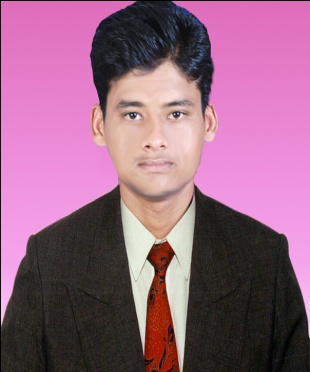 DINESH SAHU.AT- MAIN ROAD, PO- GOPALPUR (ON-SEA)GANJAM, ODISSHA-761002, (INDIA)DATE OF BIRTH-01.07.1985GENDER- MALEMARITAL STATUS-UN-MARRIEDNATIONALITY -INDIANLANGUAGES KNOWN -, ENGLISH, ARBIC, HINDI, BANGOLI, ODIA & TELUGUACADEMIC PROFILE-  GRADUATION CONTACT INFORMATION-+917205405800( IND ),+966-501860174(KSA)EMAIL-dineshsahu85@gmail.comTo be a part in your organization where I can make a significant mark by viture of my hard work and innovative skillsI worked as an Aquaculture Asst tecnician since 2015 to till date and produced more then 550 million shrimp seeds ( p.mondon )in different parts  of  India produced more then 150milon seeds ( L.vanami )                      Dinesh Sahu  JOB RESPONSIBILIT:--SEA WATER TREATMENTALGAE CULCHAR: - C.C & SKTMATURATION: - BROOD STOCK REARING, EYE STALK ABLATION, NAUPALLI                                          PRODUCATIONLARVAL REARING.POST LARVAL REARING.ARTEMIA CULCHAR.PROFESINAL INTERESTS:--                             PRODUCE & DELIVAREY THE SPECIFIED PATHGNES FREE FRY TO GROW OUT.                             IMPROVE THE SURVIVAL RATE FROM NAUPALLI STAGE TO PL-15.               EVALUTION OF BROODSTOCK QUALITY DURING THE COLLECTION TIME,                                 EYE STALK ABLATION,                                  SELECTION OF SPAWNERS/ GRAVIDS,                                  MONITARING THE WATER PARAMETERS,                                  MANTAIN THE FEED MANAGMANT,                                  EGGS COLLECTION FROM SPAWNING TANK,                                  EGGS WASHING & COUNTING OF FERTILLIED EGGS,                                  NAUPALLI COUNTING.ALGAE CULCHAR:--   MANTAIN INDOOR, OUTDOOR   C.C & SKT ( F/2, F/4 ) MEDIA.CAEER OBJECTIVE: -- Deep sun Hatchery, Orissa (10th Feb- 2014 to 2016).National Aquaculture Group , Kingdom of Saudi Arabia (21Feb -2017 to till Continue).REFERENCE:--        MR. VENU GOPAL( MANAGING DIRECTOR ) DEVI SEA FOODS, A.P INDIA.       MR. SANJAY KUMAR MOHANTEY (MANAGING DIRECTOR) DEEP SUN, ORISSA INDIA. I solemnly declare that the above furnished information is true and correct to the best of my knowledge and belief.Dinesh Sahu. 